KLASSROOM KLEE – 2  LARGE SNACK BOXMATERIALS:Large box approx. 18” long x 12” wide x 4 1/2” highOak tag cut to the height of the box and enough to wrap the box	Israeli snack and or food labels and wrappersGlueLaminating machineInstructions:Open the snack food bags and clean insideGlue the labels and wrappers to the oak tagLaminate the labeled oak tagGlue the oak tag to the outside of boxIf desired labels and wrappers can be glued to the inside of the box as well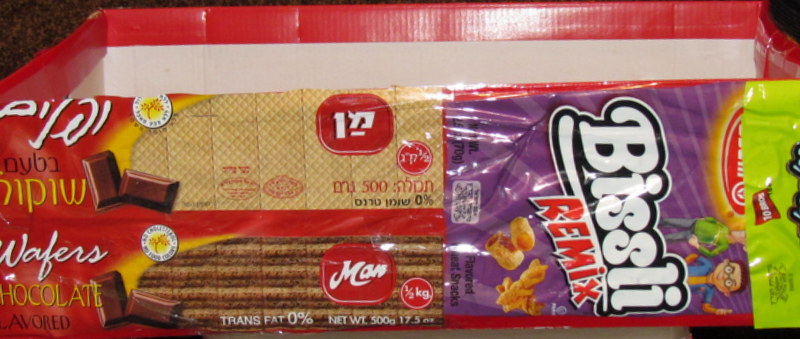 